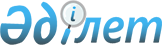 О внесении изменения в решение Иргизского районного маслихата от 21 сентября 2020 года № 332 "Об определении специализированных мест для организации и проведения мирных собраний, порядка использования специализированных мест для организации и проведения мирных собраний, норм их предельной заполняемости, а также требований к материально-техническому и организационному обеспечению специализированных мест для организации и проведения мирных собраний, границ прилегающих территорий, в которых запрещено проведение пикетирования в Иргизском районе"Решение Иргизского районного маслихата Актюбинской области от 18 марта 2024 года № 115. Зарегистрировано Департаментом юстиции Актюбинской области 28 марта 2024 года № 8543-04
      Иргизский районный маслихат РЕШИЛ:
      1. Внести в решение Иргизского районного маслихата "Об определении специализированных мест для организации и проведения мирных собраний, порядка использования специализированных мест для организации и проведения мирных собраний, норм их предельной заполняемости, а также требований к материально-техническому и организационному обеспечению специализированных мест для организации и проведения мирных собраний, границ прилегающих территорий, в которых запрещено проведение пикетирования в Иргизском районе" от 21 сентября 2020 года № 332 (зарегистрированное в Реестре государственной регистрации нормативных правовых актов № 7498) следующее изменение:
      приложение 2 указанного решения изложить в новой редакции согласно приложению к настоящему решению.
      2. Настоящее решение вводится в действие по истечении десяти календарных дней после дня его первого официального опубликования. Границы прилегающих территорий, в которых запрещено проведение пикетирования в Иргизском районе
      Определить следующие границы прилегающих территорий, в которых запрещено проведение пикетирования:
      1) в местах массовых захоронений;
      2) на объектах железнодорожного, водного, автомобильного транспорта и прилегающих к ним территориях– 800 метров;
      3) на территориях, прилегающих к организациям, обеспечивающим обороноспособность, безопасность государства и жизнедеятельность населения– 800 метров;
      4) на территориях, прилегающих к опасным производственным объектам и иным объектам, эксплуатация которых требует соблюдения специальных правил техники безопасности – 800 метров;
      5) на магистральных железнодорожных сетях, магистральных трубопроводах, национальной электрической сети, магистральных линиях связи и прилегающих к ним территориях– 800 метров.
					© 2012. РГП на ПХВ «Институт законодательства и правовой информации Республики Казахстан» Министерства юстиции Республики Казахстан
				
      Председатель Иргизского районного маслихата 

М. Турымов
Приложение к решению Иргизского районного маслихата от 18 марта 2024 года № 115Приложение 2 к решению Иргизского районного маслихата от 21 сентября 2020 года № 332